Publicado en Málaga el 12/08/2015 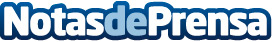 Implantación del diseño web en las empresas españolasEl diseño web corporativo, el uso de Internet y las redes sociales siguen siendo los puntos débiles de las pequeñas empresa y microempresas en España, según el último informe ePyme del Ministerio de Industria, Energía y Turismo.Datos de contacto:webyredes.comDiseño web, SEO y tiendas online para empresasNota de prensa publicada en: https://www.notasdeprensa.es/implantacion-del-diseno-web-en-las-empresas Categorias: Marketing Emprendedores E-Commerce http://www.notasdeprensa.es